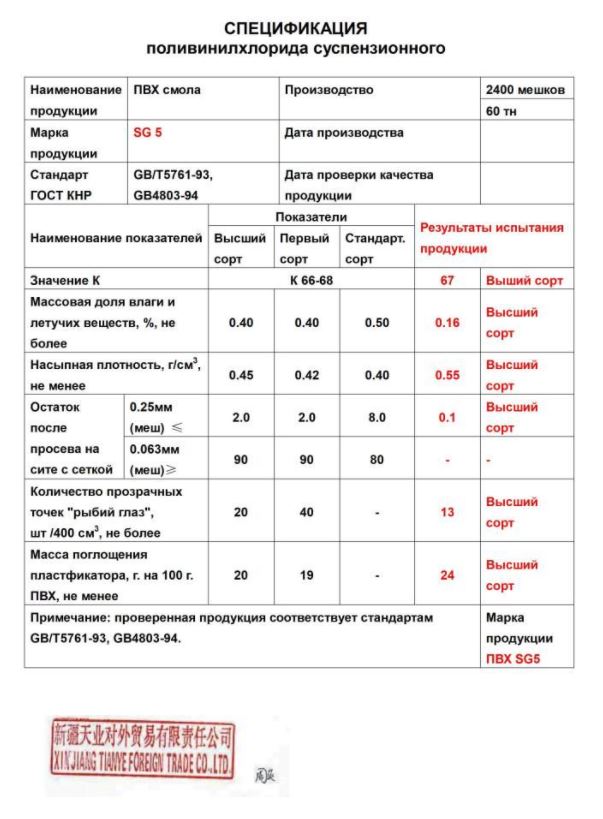 SPECIFICATIONPVC suspension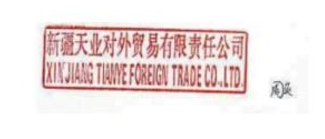 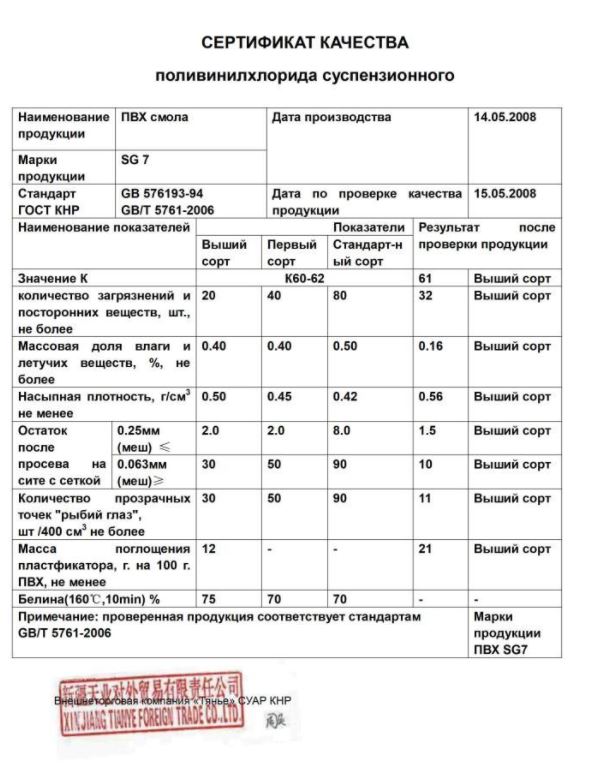 QUALITY CERTIFICATEPVC suspension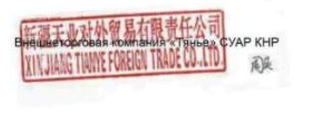 ProductProductPVC ResinPVC ResinPVC ResinManufacturingManufacturingManufacturing2400 bags2400 bagsGradeGradeSG 5SG 5SG 5ManufacturingManufacturingManufacturing60t60tStandardGOST PRCStandardGOST PRCGB/T5761-93,GB4803-94GB/T5761-93,GB4803-94GB/T5761-93,GB4803-94Manufacturing dateManufacturing dateManufacturing dateStandardGOST PRCStandardGOST PRCGB/T5761-93,GB4803-94GB/T5761-93,GB4803-94GB/T5761-93,GB4803-94Quality Assurance dateQuality Assurance dateQuality Assurance dateParameterParameterParameterGradesGradesGradesGradesTest resultsTest resultsTest resultsParameterParameterParameterPremium GradeGrade 1Grade 1Standard GradeTest resultsTest resultsTest resultsK-ValueK-ValueK-ValueK 66 - 68K 66 - 68K 66 - 68K 66 - 686767Premium GradeMoisture and volatile matters (%wt) ≤Moisture and volatile matters (%wt) ≤Moisture and volatile matters (%wt) ≤0,400,400,400,500,160,16Premium GradeBulk density (g/cm3) ≥Bulk density (g/cm3) ≥Bulk density (g/cm3) ≥0,450,420,420,400,550,55Premium GradeResidue after sieve analysis0,25 mm (mesh) ≤0,25 mm (mesh) ≤2,02,02,08,00,10,1Premium GradeResidue after sieve analysis0,063 mm (mesh) ≥0,063 mm (mesh) ≥90909080---Fish eyes (counts/400cm3), ≤Fish eyes (counts/400cm3), ≤Fish eyes (counts/400cm3), ≤204040-1313Premium GradePlasticizer absorbency (g/100 g) ≥Plasticizer absorbency (g/100 g) ≥Plasticizer absorbency (g/100 g) ≥201919-2424Premium GradeNote: tested product is compliant to requirements of standards GB/T5761-93 and GB4803-94Note: tested product is compliant to requirements of standards GB/T5761-93 and GB4803-94Note: tested product is compliant to requirements of standards GB/T5761-93 and GB4803-94Note: tested product is compliant to requirements of standards GB/T5761-93 and GB4803-94Note: tested product is compliant to requirements of standards GB/T5761-93 and GB4803-94Note: tested product is compliant to requirements of standards GB/T5761-93 and GB4803-94Note: tested product is compliant to requirements of standards GB/T5761-93 and GB4803-94Note: tested product is compliant to requirements of standards GB/T5761-93 and GB4803-94Note: tested product is compliant to requirements of standards GB/T5761-93 and GB4803-94Grade PVC SG5ProductProductPVC ResinPVC ResinPVC ResinManufacturing dateManufacturing dateManufacturing date14.05.200814.05.2008GradeGradeSG 7SG 7SG 7Manufacturing dateManufacturing dateManufacturing date14.05.200814.05.2008StandardGOST PRCStandardGOST PRCGB 576193-94GB/T 5761-2006GB 576193-94GB/T 5761-2006GB 576193-94GB/T 5761-2006Manufacturing dateManufacturing dateManufacturing date14.05.200814.05.2008StandardGOST PRCStandardGOST PRCGB 576193-94GB/T 5761-2006GB 576193-94GB/T 5761-2006GB 576193-94GB/T 5761-2006Quality Assurance dateQuality Assurance dateQuality Assurance date15.05.200815.05.2008ParameterParameterParameterGradesGradesGradesGradesTest resultsTest resultsTest resultsParameterParameterParameterPremium GradeGrade 1Grade 1Standard GradeTest resultsTest resultsTest resultsK-ValueK-ValueK-ValueK60-62K60-62K60-62K60-626161Premium GradeNumber of impurity particles, ≤Number of impurity particles, ≤Number of impurity particles, ≤204040803232Premium GradeMoisture and volatile matters (%wt) ≤Moisture and volatile matters (%wt) ≤Moisture and volatile matters (%wt) ≤0,400,400,400,500,160,16Premium GradeBulk density (g/cm3) ≥Bulk density (g/cm3) ≥Bulk density (g/cm3) ≥0,500,450,450,420,560,56Premium GradeResidue after sieve analysis0,25 mm (mesh) ≤0,25 mm (mesh) ≤2,02,02,08,01,51,5Premium GradeResidue after sieve analysis0,063 mm (mesh) ≥0,063 mm (mesh) ≥305050901010Premium GradeFish eyes (counts/400cm3), ≤Fish eyes (counts/400cm3), ≤Fish eyes (counts/400cm3), ≤305050901111Premium GradePlasticizer absorbency (g/100 g) ≥Plasticizer absorbency (g/100 g) ≥Plasticizer absorbency (g/100 g) ≥12---2121Premium GradeWhiteness (160oC, 10min) %  Whiteness (160oC, 10min) %  Whiteness (160oC, 10min) %  75707070---Note: tested product is compliant to requirements of standard GB/T 5761-2006Note: tested product is compliant to requirements of standard GB/T 5761-2006Note: tested product is compliant to requirements of standard GB/T 5761-2006Note: tested product is compliant to requirements of standard GB/T 5761-2006Note: tested product is compliant to requirements of standard GB/T 5761-2006Note: tested product is compliant to requirements of standard GB/T 5761-2006Note: tested product is compliant to requirements of standard GB/T 5761-2006Note: tested product is compliant to requirements of standard GB/T 5761-2006Note: tested product is compliant to requirements of standard GB/T 5761-2006Grade PVC SG7